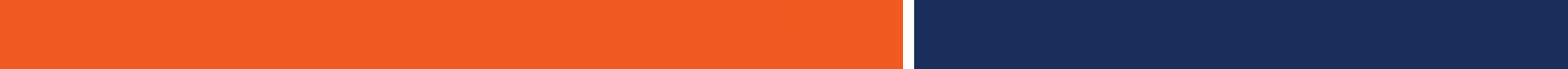 NEW CERTIFICATE PROGRAM REQUEST FORMAdministrative Information: Program Name: CIP Code: _________Number of Required Semester Credit Hours (SCHs): (more than 15 requires THECB review)Administrative Unit: Proposed Implementation Date: Program Information: Statement of Purpose: Student Demand: Table 1. Enrollment ProjectionsDegree Requirements: Table 2. Table 3. Course Descriptions:Faculty List:Table 4. Faculty ListStudents:Program Administration: Facilities and Equipment: Budget: Table 5. Proposed BudgetEvaluation: Endorsements: Endorsements from the Chair of the Department of XXXX and the Dean of the College of XXXX are attached.Year 1Year 2Year 3Year 4Year 5New StudentsContinuing StudentsAttritionCumulative HeadcountFTSE GraduatesPrefix and NumberRequired/Core Course TitleSCHPrefix and NumberPrescribed Elective Course TitleSCHName and Rank of Core FacultyHighest Degree and Awarding InstitutionCourses Assigned in Program% Time Assigned to ProgramYear 1Year 2Year 3Year 4Year 5RevenueNew Students to the Program and UTSA per yearRevenueCurrent UTSA Students that Join ProgramRevenueContinuing StudentsRevenueTotal Grad RevenueExpensesIncremental Expenses (Acad and Adm Support)ExpensesIncremental Direct Expense (T/TT Faculty)ExpensesParticipation Fee (14%)ExpensesCollege Recruitment (Advertisement, etc)ExpensesDirector’s Stipend (Responsible for marketing, recruitment, retention, and graduation)ExpensesTotal ExpensesTotal Net Revenue (Total Revenue – Total Expenses)Total Net Revenue (Total Revenue – Total Expenses)